ROMÂNIAJUDEŢUL  SUCEAVACONSILIUL  LOCAL AL COMUNEI STROIEŞTIHOTĂRÂREprivind aprobarea Regulamentului local de publicitate stradală în comuna Stroiești, jud. SuceavaConsiliul local al comunei Stroieşti,   jud. Suceava          Având în vedere:      - Referat de aprobare  prezentat de  primarul  comunei Stroieşti-   domnul Senic Mihai, înregistrat sub nr. 9099 din 10.08.2020                       ;       - Raportul  de specialitate prezentat de doamna Maranda Dumitrița – Oana, din cadrul aparatului de specialitate al primarului comunei Stroiești  înregistrat sub  nr. 9100  din  10.08.2020   .    -  raportul de avizare al Comisiei  de specialitate nr.1 ,, pentru programe de dezvoltare economico-socială, buget, finanţe, administrarea domeniului public şi privat al comunei , agricultură, gospodărire comunală, protecţia mediului şi turism din  cadrul Consiliului local al comunei Stroieşti înregistrat sub nr. 93 din 11.09.2020;    -   raportul de avizare al Comisiei de specialitate nr.2 ,, pentru  învăţământ, sănătate şi familie , muncă şi protecţie socială, activităţi social culturale, culte şi protecția copilului din  cadrul Consiliului local al comunei Stroieşti  înregistrat sub nr. 94 din 11.09.2020;    - raportul de avizare  al Comisiei de specialitate nr. 3 ,, pentru administraţie publică locală , juridică şi de disciplină, apărarea ordinii şi liniştei publice a drepturilor cetăţenilor  din  cadrul Consiliului local al comunei Stroiesti înregistrat sub nr. 95 din 11.09.2020  ;         În conformitate cu :- Legea nr. 154/2017 pentru modificarea si completarea Legii nr. 185/2013 privind amplasarea si autorizarea mijloaceor de publicitate;- Legea nr. 50/1991 - privind autorizarea executarii lucrarilor de constructii. republicata si actualizata;      	  Legea 227/2015 privind Codul Fiscal , cap.VII art. 484 si art.486;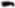 În temeiul dispozițiilor art. 196 alin. (l) lit.a) din OUG nr.57/2019 - privind Codul Administrativ;                                                                 HOTĂRĂŞTE:Art.l. Se aprobă Regulamentul de publicitate stradală în comuna Stroiești,  jud. Suceava. conform anexei nr. I, care face porte integrantă din prezenta hotărâre.Art.2.Cu ducerea la îndeplinire a prezentei hotărâri, se încredințează  primarul comunei  Stroiești, jud.Suceava.Art.3.Persoana nemulțumită de prezentul act administrativ, se poate adresa cu plângere instanței de contencios administrativ, în condițiile legii   .Art.4.Prezenta hotărâre se comunică la :  Instituția Prefectului- jud. Suceava,  Primarul comunei Stroiești, jud. Suceava,   afișare publică și persoanelor interesate.PREŞEDINTE DE ŞEDINŢĂ                                                          CONTRASEMNEAZĂ,CONSILIER LOCAL                                                      SECRETAR GENERAL AL COMUNEIGRĂMADĂ DUMITRU DANIEL                                                  ROŞU ELENA- BRÎNDUŞAStroiesti, 14 septembrie  20120Nr.37ROMÂNIAJUDEŢUL  SUCEAVACONSILIUL  LOCAL AL COMUNEI STROIEŞTI                                                                                                                         - PROIECT - Nr.9101 din 10.08.2020HOTĂRÂREprivind aprobarea Regulamentului local de publicitate stradală în comuna Stroiești, jud. SuceavaConsiliul local al comunei Stroieşti,   jud. Suceava; Având în vedere:      - Referat de aprobare  prezentat de  primarul  comunei Stroieşti-   domnul Senic Mihai, înregistrat sub nr. 9099 din 10.08.2020                       ;       - Raportul  de specialitate prezentat de doamna Maranda Dumitrița – Oana, din cadrul aparatului de specialitate al primarului comunei Stroiești  înregistrat sub  nr. 9100  din  10.08.2020   .    -  raportul de avizare al Comisiei  de specialitate nr.1 ,, pentru programe de dezvoltare economico-socială, buget, finanţe, administrarea domeniului public şi privat al comunei , agricultură, gospodărire comunală, protecţia mediului şi turism din  cadrul Consiliului local al comunei Stroieşti;    -   raportul de avizare al Comisiei de specialitate nr.2 ,, pentru  învăţământ, sănătate şi familie , muncă şi protecţie socială, activităţi social culturale, culte şi protecția copilului din  cadrul Consiliului local al comunei Stroieşti  ;    - raportul de avizare  al Comisiei de specialitate nr. 3 ,, pentru administraţie publică locală , juridică şi de disciplină, apărarea ordinii şi liniştei publice a drepturilor cetăţenilor  din  cadrul Consiliului local al comunei Stroiesti  ;         În conformitate cu :- Legea nr. 154/2017 pentru modificarea si completarea Legii nr. 185/2013 privind amplasarea si autorizarea mijloaceor de publicitate;- Legea nr. 50/1991 - privind autorizarea executarii lucrarilor de constructii. republicata si actualizata;      	  Legea 227/2015 privind Codul Fiscal , cap.VII art. 484 si art.486;În temeiul dispozițiilor art. 196 alin. (l) lit.a) din OUG nr.57/2019 - privind Codul Administrativ;                                                                 HOTĂRĂŞTE:Art.l. Se aprobă Regulamentul de publicitate stradală în comuna Stroiești,  jud. Suceava. conform anexei nr. I, care face porte integrantă din prezenta hotărâre.Art.2.Cu ducerea la îndeplinire a prezentei hotărâri, se încredințează  primarul comunei  Stroiești, jud.Suceava.Art.3.Persoana nemulțumită de prezentul act administrativ, se poate adresa cu plângere instanței de contencios administrativ, în condițiile legii   .Art.4.Prezenta hotărâre se comunică la :  Instituția Prefectului- jud. Suceava,  Primarul comunei Stroiești, jud. Suceava,   afișare publică și persoanelor interesate. Iniţiator ,                                                                                        Avizat pentru legalitate,PRIMAR                                                                                              SECRETAR,                                                      Senic Mihai                                                                                        Roşu Elena - BrînduşaStroieşti, 10.08.2020                                                                             Anexa nr. 1 la HCL nr. 37/14.09.2020REGULAMENT LOCAL DE PUBLICITATE PRIVIND AMPLASAREA ȘIAUTORIZAREA MIJLOACELOR DE PUBLICITATE ÎN COMUNA STROIEȘTICAP. lDISPOZIȚII GENERALEArt. 1- Prezentul regulament stabilește cadrul juridic unitar pentru amplasarea și autorizarea activității de publicitate în comuna Stroiești, în vederea asigurării unui cadru construit coerent, armonios, sigur și sănătos, pentru protecția valorilor mediului natural și antropic, pentru prezervarea calității peisajului și a cerințelor privind asigurarea calității în construcții.Art. 2 - Prevederile prezentului regulament se aplică: autorităților publice locale și tuturor persoanelor fizice și juridice implicate în activitatea de publicitate.Art. 3 -  Regulamentul este elaborat in temeiul prevederilor:Legea nr. 50/1991 - privind autorizarea executării lucrărilor de construcții - cu toate  modificările și completările ulterioare, republicată și actualizată;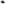           Ordinul nr. 839/2009 pentru aprobarea Normelor metodologice de aplicare a Legii 50/1991;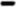 	          	     Legii nr. 422/2001 privind protejarea monumentelor istorice, republicată;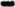           Legea nr. 153/2011 privind masurile de creștere a calității arhitectural ambientale a clădirilor;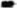 Ordonanței nr. 43/1997, republicata, privind regimul drumurilor;Legea 227/2015 privind Codul fiscal - cu toate modificările si completările ulterioare  Ordonanței Guvernului nr. 2/2001 privind regimul juridic al contravențiilor, republicata, cu modificările si completările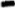 Art. 4 - Orice mijloc de publicitate poate fi instalat și folosit doar cu respectarea prevederilor prezentului regulament.CAP. IIDEFINIȚII ȘI CLASIFICĂRIArt. 5 - Definirea unor termeni utilizați pe parcursul regulamentului:afiș - mijloc de transmitere a mesajelor publicitare, culturale, comerciale, politice, de instructaj și altele asemenea, imprimat pe suport hârtie sau pe folie sintetică și expus public; 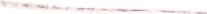 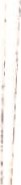 aviz - act tehnic cu caracter obligatoriu, emis de structura de specialitate a administrației publice locale, în urma unei proceduri de analiză a proiectului tehnic și a oportunității din punct de vedere urbanistic, pentru amplasarea mijloacelor de publicitate temporară, având structuri fără fundație; banner - suport pentru mesajul publicitar confecționat din folie sintetică sau din material textil, în mod obișnuit cu formă dreptunghiulară, ancorat în zone publice; calcan - fațadă fără goluri a unei construcții, situată pe limita de proprietate lateral sau posterioară, destinată de regulă să fie acoperită de zidul asemănător al unei clădiri vecine; ecran publicitar - ecran cu LED-uri, LCD sau altele asemănătoare, pe care se rulează grafică, spoturi și altele asemenea, cu conținut dinamic și de dimensiuni variabile; firmă - orice inscripție, formă sau imagine atașată unei clădiri, cu referire la un operator economic sau la o activitate care se desfășoară în interiorul clădirii; incintă - suprafața de teren înconjurată din toate părțile de construcții, de amenajări sau împrejmuiri; indicator publicitar direcțional (panou direcțional) - înscris, formă ori imagine care indică o direcție, proximitatea unui obiectiv sau a unei clădiri unde se desfășoară o anumită activitate. în aceeași categorie se include; bannerul vertical, caseta luminoasă, tăblița indicatoare, toate de mici dimensiuni, fixate prin prinderi speciale pe clădiri, stâlpi și altele asemenea; mesh - suport pentru mesajul publicitar confecționat din material sintetic perforat, cum ar fi plasă fină, de obicei de mari dimensiuni, fixat pe clădiri; mijloace de publicitate si promovare - ansamblu de elemente constructive ( suporturi publicitare ,mesh-uri, ecrane publicitare) folosite în scopul prezentării unei activități comerciale, industriale, artizanale sau liber profesioniste ori a unui eveniment; panou publicitar - structură provizorie folosită pentru afișarea unui mesaj publicitar; panou publicitar mobil - panou publicitar de dimensiuni reduse, amplasat la sol, fără fundație sau alt sistem de fixare, stabilizat prin propria greutate.proiect publicitar special - construcție provizorie atipica, creata special în scopul promovării unui produs, a unui serviciu sau eveniment și care nu are în alcătuirea sa elemente de fundație și/sau structuri publicitare clasice.promovarea- reprezintă ansamblul de activități si mijloace folosite pentru a difuza un produs sau serviciu pe piața.publicitatea - reprezintă totalitatea modalităților instrumentelor specifice utilizate pentru a facilita cunoașterea și aprecierea de către consumatori a anumitor produse, servicii sau pentru a informa publicul asupra unor evenimente, a destinației unor spatii, lansări de produse, deschideri de magazine si altele asemenea, precum si orice forma de prezentare a unei activități comerciale, industriale, artizanale sau liber-profesioniste având ca scop promovarea vânzării de bunuri si servicii, de drepturi si obligații.publicitate luminoasa - publicitate realizata prin corpuri luminoase, afișe sau panouri luminate printr-o sursa de lumina amplasata astfel încat să asigure iluminarea afișului, panoului ori corpului publicitar.publicitate pe vehicule - publicitate realizată prin lipirea de afișe, montarea de panouri sau vopsirea vehiculelor în scopuri publicitare.publicitate stradala (outdoor) - publicitate efectuata în spații deschise, în exteriorul clădirilor. publicitate temporara - publicitate realizată cu ocazia unor evenimente, manifestații culturale sau sportive, electorale, precum și pentru acțiuni de promovare de produse sau activități.reclamă publicitară - activitate prin care o persoana fizică sau juridică promovează un brand, marca,serviciu, informație utilă, activitate, produs, idee, folosind mijloace de promovare cunoscute în scopul de a convinge, a face cunoscut sau a atenționa publicul larg steag publicitar - piesa de stofa, pânza sau material plastic atașata la un suport lance, catarg sau stâlp, purtând culori, embleme, simboluri sau mesaje publicitare.structura de publicitate autoportanta - cadru suport amplasat la sol, fara fundație sau alt sistem de fixare, stabilizat prin propria greutate, pe care sunt dispuse fete realizate din materiale ușoare de tip mesh, plasa fina, pânza și altele asemenea, pe care se afla imprimate reclame și mesaje publicitare.copertină - sistem publicitar, retractabil care oferă protecția vitrinelor și spațiilor comerciale mesh digital-suport publicitar de mari dimensiuni expus pe suprafața exterioară a unui imobil și care folosește modul electronic de afișare a reclamei.Art. 6 - Mijloacele de publicitate amplasate pe teritoriul comunei Stroiești, se clasifică după  modul de autorizare astfel:Mijloace de publicitate pentru a căror amplasare este necesară obținerea autorizației de construire:Firme - litere volumetrice;             panouri publicitare; 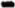           -ecrane si publicitățiluminoase;             mesh-uri  copertine.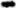 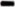 Mijloacele de publicitate pentru a căror amplasare este necesara obținerea avizului pentru pubicitate temporara: bannerele;steagurile publicitare;proiectele publicitare speciale; afișe publicitare si anunțuri de mica publicitate; publicitate pe vehicule.Pentru amplasarea oricărui mijloc de publicitate pe domeniul public sau privat al comunei Stroiești este necesar încheierea unui contract de închiriere sau obținerea acordului de publicitate temporară între solicitant și Primăria comunei Stroiești.Pentru amplasarea săgeților indicatoare și a panourilor publicitare mobile este necesară doar încheierea contractului de închiriere. Pentru săgețile indicatoare este necesar ca solicitantul să facă dovada autorizării de către Ministerul Turismului ( pentru unitățile de cazare) sau a autorizației de funcționare emisa de Primăria Stroiești ( pentru unitățile de alimentație publică, restaurant, cafenele etc).Art. 7 - Construcțiile provizorii folosite ca sisteme publicitare pot fi clasificate astfel: 7.1  În funcție de tipul acestora:firme - litere volumetrice; panouri de afisaj; ecran publicitar; banner;  indicator publicitar; steag publicitar.     7.2	  În funcție de modul de amplasare: a)  pe baza autorizației de construire;  b) pe baza contractului de inchiriere; c) pe baza avizului pentru publicitate temporara.  În funcție de proprietatea asupra amplasamentului:proprietate privată - persoane fizice / persoane juridice; primăria Stroiești  proprietate publică / proprietate privată.   7.4   În funcție de zonarea publicității:  zonă de publicitate restrânsă;  zonă de publicitate lărgita.CAPITOLUL IIIPROCEDURA DE AVIZARE ȘI AUTORIZAREArt. 8 -  Modalitatea de amplasare a firmelor - litere volumetrice și sistemelor publicitare se face pe baza autorizației de construire, a contractului de reclamă și publicitate respectiv pe baza acordului pentru publicitatea temporară. Toate mijloacele de reclamă și publicitate vor fi avizate de către Primaria comunei Stroiești, jud. Suceava.Art. 9 - Procedura de autorizare este cea prevăzuta de legislația în vigoare, și anume Legea 50/1991republicată, modificată și completată, privind autorizarea executării lucrărilor de construcții și a Ordinului 839 /2009 privind aprobarea Normelor metodologice de aplicare a Legii 50 / 1991.  La emiterea autorizației de construire, emitentul va include în mod obligatoriu precizări privind obligațiile care decurg din caracterul provizoriu și durata de existență limitată a mijlocului de publicitate autorizat, inclusiv precizări privind termenul de încetare a funcționării acestuia.   Art. 10 -  Proprietarii imobilelor pe care sunt amplasate mijloace de publicitate sunt obligați să permită executarea lucrărilor pentru amplasarea acestora numai în baza autorizației de construire emisă în condițiile Legii 50/1991, republicată, modificată și completată și a prezentului Regulament.Art. 11 - (l) În cazul în care, la expirarea termenului de funcționare a mijlocului de publicitate autorizat, nu a fost obținută prelungirea acestui termen, proprietarul construcției-suport de publicitate are obligația desființării mijlocului de publicitate și aducerii imobilului la starea inițială. (2)  În situația în care, în termen de 1 5 zile de la data expirării termenului de încetare a funcționării mijlocului de publicitate autorizat, proprietarul construcției-suport de publicitate nu a îndeplinit obligațiile prevăzute la alin. ( l ) , primarul dispune desființarea acestuia pe cale administrativă, indiferent de categoria de proprietate pe care acestea sunt amplasate, fără emiterea unei autorizații de desființare și fără sesizarea instanțelor judecătorești.     (3) Cheltuielile rezultate ca urmare a acțiunilor prevăzute la alin. (2) sunt în sarcina proprietarului construcției și vor fi recuperate ulterior de la acesta, în condițiile legii.    (4) Procedura prevăzută la alin. (2) poate fi declanșată din oficiu de către primar, sau la solicitarea deținătorului legal al imobilului.     (5) Proprietarii mijloacelor de publicitate au obligația de a lua măsurile necesare pentru întreținerea și repararea acestora, ori de câte ori este necesar .   Art. 12 -  Etapele procedurii de autorizare / avizare:    1.Certificatul de urbanism - este actul de informare, prin care solicitantului i se fac cunoscute condițiile necesare autorizării, inclusiv lista avizelor și acordurilor. Se eliberează solicitantului (orice persoana fizica sau juridica) în maximum 30 zile de la data înregistrării cererii, în baza unei documentații compuse din:a) cererea-tip în conformitate cu precizările privind completarea acesteia, cuprinzând:elementele de identificare a solicitantului;elementele de identificare a imobilului pentru care se solicită emiterea certificatului de urbanism, respectiv localitate, număr cadastral și număr de carte funciară, în cazul în care legea nu dispune altfel;elementele care definesc scopul solicitării;planuri cadastrale/topografice, cu evidențierea imobilelor în cauză, astfel:pentru imobilele neînscrise în evidențele de cadastru și publicitate imobiliară: plan de încadrare în zonă, la una din scările 1:1.000, 1:500, semnat si stampilat de un topograf autorizat;pentru imobilele înscrise în evidențele de cadastru și publicitate imobiliară: extras din planul cadastral de pe ortofotoplan și extras de carte funciară pentru informare actualizat la zi, eliberate, la cerere, de către biroul de cadastru și publicitate imobiliară, copie de pe planul cadastral.documentul de plată a taxei de eliberare a certificatului de urbanism, în copie.Potrivit prevederilor art. 6 alin. (l) și (4) din Legea 50/1991 republicată, modificată și completată, certificatul de urbanism este un act de informare privind regimul juridic, economic și tehnic al imobilului, precum și cerințele urbanistice specifice amplasamentului, determinate în conformitate cu prevederile documentațiilor de urbanism avizate și aprobate, document care se eliberează, la cerere, oricărui solicitant -persoană fizică sau persoană juridică - nefiind necesară prezentarea titlului asupra imobilului sau a altui act care să ateste dreptul de proprietate.Se interzice emitentului să condiționeze emiterea certificatului de urbanism de elaborarea prealabilă a unei documentații de urbanism pentru imobilul în cauză, precum și a oricăror documentații tehnice de definire a scopului solicitării.Potrivit Legii, certificatul de urbanism nu ține loc de autorizație de construire/desființare și nu conferă dreptul de a executa lucrări de construcții.2.Autorizația de construire - este actul administrativ care permite executarea lucrărilor de montare a mijlocului publicitar.Se eliberează solicitantului (de regula deținătorului unui titlu asupra imobilului, teren si /sau construcție) în maximum 30 zile de la data înregistrarii cererii, în baza unei documentații compuse din: Documentația pentru autorizarea executării lucrărilor de construcții elaborată în conformitate cu prevederile legale în vigoare, în temeiul și cu respectarea prevederilor documentațiilor de urbanism aprobate, potrivit legii, pe lângă cererea pentru emiterea autorizației de construire, va conține, în mod obligatoriu, următoarele documente: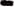 certificatul de urbanism, în copie;dovada titlului asupra imobilului, teren și/sau construcții, în copie legalizată, sau, după caz, extrasul de plan cadastral actualizat la zi și extrasul de carte funciară de informare actualizat la zi, în cazul în care legea nu dispune altfel;documentația tehnică - D.T., în două exemplare, dintre care un exemplar se arhivează la emitent și un exemplar vizat spre neschimbare se returnează beneficiarului;avizele, acordurile și punctul de vedere/actul administrativ al autorității pentru protecția mediului competente, solicitate prin certificatul de urbanism, în copie;studiile de specialitate, nota tehnică justificativă sau raportul de expertiză tehnică pentru lucrări de intcrvenție la construcții existente și/sau raportul de audit energetic pentru lucrări de intervenție în vederea creșterii performanței energetice la clădiri, solicitate prin certificatul de urbansim, în condițiile legii, un exemplar;In conformitate cu prevederile art. 8 alin. (2) din Lege, documentația pentru autorizarea executării lucrărilor de desființare, elaborată în temeiul și cu respectarea prevederilor documentațiilor de urbanism, avizate și aprobate, potrivit legii, are aceeași structură cu documentația pentru autorizația de construire și este considerată completă dacă, pe lângă cererea pentru emiterea autorizațici de desființare, completată cu elementele de identificare și datele tehnice conform documentației tehnice - D.T.A.D. cuprinde aceleași documente menționate la alin. (l), adaptatc scopului, precum și certificatul de atestare fiscală privind valoarea de impozitare a imobilului (în copie).La depunerea documentației pentru autorizarea executării lucrărilor de construcții se vor avea În vedere următoarele:      - în conformitate cu prevederile art. 7 alin. (l) din Lege, odată cu autorizația de construire/desființare sc solicită, de regulă, și autorizarea organizării executării lucrărilor. în această situație, solicitantul arc obligația de a prezenta, pe lângă documentația tehnică - D.T. pentru autorizarea executării lucrărilor de bază (D.T.A.C.), documentația tehnică D.T. pentru organizarea executării lucrărilor (D.T.O.E.) - piese scrise și desenate , întocmite în baza prevederilor anexei nr. I la Lege, împreună cu avizele specifice aferente (aviz circulație, aviz pentru ocuparea temporară a domeniului public, aviz sanitar, avizicontract cu societatea de salubritate și altele asemenea, după caz), în două exemplare;  în situația în care, prin certificatul de urbanism a fost solicitată elaborarea unor studii suplimentare, sintezele acestora se anexează documentației, inclusiv avizele/aprobările obținute pentru acestea (două exemplare). La nevoie, solicitantului i se va putea cere prezentarea studiilor în întregul lor.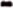 Avizul pentru publicitate temporara este actul ce poate fi emis de autoritatea publica locala la cererea solicitanților și care permite amplasarea sistemelor publicitare care nu necesita fundații utilizate în cadrul unor campanii publicitare și/sau activități de promovare ce nu depășesc 30 zile, care se desfășoară pe domeniul public sau privat al comunei sau proprietatea privată a persoanelor fizice sau juridice.Se eliberează solicitantului (orice persoana fizică sau juridică), în baza unei documentații compuse din:cerere pentru eliberare aviz publicitate temporară ; certificat de înmatriculare sau codul fiscal (copie)  schița/foto sistem publicitar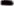 acordul proprietarului imobilului pe care va fi amplasat sistemul publicitar (unde este cazul);documentele de plată  pentru emiterea acordului publicitate temporarătaxa de reclamă și taxa de ocupare domeniu public stabilite anual de Consiliul local (în situația în care activitatea de promovare se desfășoară pe domeniul public sau privat al comunei Stroiești, jud. Suceava). În cazul în care sistemul publicitar va fi amplasat în zona de siguranță a intersecțiilor se va face dovada că se respectă  normele privind circulația rutiera - aviz Poliția Rutieră.Documentația necesara prelungirii avizului pentru publicitate temporară este compusă din:    - cererea completată de beneficiar   -  avizul inițial   - documentele de plată ale taxelor aferente (taxa de prelungire este egală cu valoarea taxei de emitere)Perioada de valabilitate a avizului pentru publicitate temporară este de maximum 30 de zile și poate fi prelungită o singură dată, la cererea solicitantului, pentru o perioadă cel mult egală cu cea aprobată inițial.La expirarea perioadei de aprobare a mijlocului de publicitate temporară, solicitantul are obligația de a desființa construcția și de a aduce amplasamentul pe care a fost montată aceasta la starea inițială.Contractul de închiriere  a spațiului pentru reclamă și publicitate este actul emis de autoritatea publică locală la cererea solicitanților, pentru toate tipurile de mijloace publicitare, excepție făcând doar mijloacele de publicitate temporară. Contractul de închiriere se încheie între solicitant și Primăria comunei Stroiești, în baza cererii de autorizare amplasare mijloace publicitare.CAPITOLUL IVSTABILIREA ZONELOR DE PUBLICITATE ÎN COMUNA STROIEȘTIArt. 13 - Pe teritoriul comunei Stroiești, se stabilesc zonele de publicitate lărgita și respectiv zonele de publicitate restrânsă .Art. 14 - Zona de publicitate restrânsă este următoarea:zona protejată cu valoare istorică  și arhitecturală ;monumentele istorice și zonele de protecție ale monumentelor istorice/ monumentele de for public din comuna Stroiești, jud. Suceava;parcurile publice, spațiile verzi indiferent de locație cu excepția firmelor care anunță activitatea ce se desfășoară în clădiri sau afișele care anunță desfășurarea unor evenimente.locurile de joacă pentru copii.în incintele aferente școlilor, grădinițelor sau alte structuri de învățământ,zona de cimitire, lăcașuri de cult, sediile instituțiilor publice unde este interzisă amplasarea mijloacelor de publicitate, cu excepția firmelor care anunță activitatea ce se desfășoară în clădiri sau afișele/bannere care anunță desfășurarea unor evenimente. Art. 15 - Zona de publicitate lărgita este următoarea: Restul teritoriului administrativ al comunei Stroiești, jud. Suceava, cu excepția zonei de publicitate restrânsă delimitată anterior.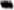 CAPITOLUL VREGLEMENTĂRI FISCALE Art.16 - Taxele pentru folosirea mijloacelor de reclamă și publicitate sunt reglementate de Legea 227/2015 privind Codul fiscal și prin hotărârile Consiliului Local privind stabilirea impozitelor și taxelor locale. Orice persoană care beneficiază de servicii de publicitate în comuna Stroiești, în baza unui contract sau a unui alt fel de înțelegere încheiată cu altă persoană precum și orice persoană care utilizează un panou, afișaj sau structura de afișaj pentru reclamă și publicitate într-un loc public datorează taxă de reclamă și publicitate precum și taxa de afișaj în scop de reclamă și publicitate către bugetul local al comunei Stroiești.Prestatorul serviciului de publicitate are obligația de a depune lunar, până la data de 10 ale lunii declarația privind obligațiile de plată, provenind din taxa pentru serviciile de publicitate, aferente lunii anterioare.Taxa de reclamă și publicitate este suportată de beneficiarul serviciului de publicitate și se plătește de către prestatorul serviciului de publicitate, lunar până la data de 10 ale lunii următoare datorării taxei.În cazul în care panoul, mijlocul de publicitate este închiriat altei persoane, utilizatorul final va datora taxa și va depune declarația pentru stabilirea taxei pentru serviciile de reclamă și publicitate sau taxa de afișaj în scop de publicitate.Persoana care datorează taxa pentru afișaj în scop de reclamă și publicitate are obligația depunerii declarației de impunere în vederea stabilirii taxei de afișaj în scop de reclamă și publicitate în termen de 30 de zile de la data amplasării.Tarifele pentru amplasarea materialelor publicitare pe teritoriul comunei Stroiești, sunt adoptate de Consiliul Local Stroiești.Art. 17-  În situația neutilizării panourilor, amplasate pe domeniul public sau privat, operatorii de publicitate vor expune reclama propriei firme, în acest caz datorând taxa pentru afișaj în scop de reclamă și publicitate, sau pentru promovarea unor activități ale Primăriei comunei Stroiești, la solicitarea acesteia, în acest ultim caz nu se datorează taxa de afisaj.Art. 18 - Taxa pentru folosirea mijloacelor de reclamă și publicitate nu se aplică în următoarele cazuri:pentru serviciile de reclamă și publicitate realizate prin mijloacele de informare în masă, scrise și audiovizuale; instituțiilor publice cu excepția cazurilor când acestea fac reclama unor activități economice persoanelor care închiriază  panoul, afișajul sau structura de afișaj unei alte persoane pentru panourile de identificare a instalațiilor energetice, marcaje de avertizare sau marcaje de circulație precum și alte informații de utilitate publică și educațională ;afișele, panourile sau alte mijloace de reclamă și publicitate amplasate în interiorul clădirilor (fără a fi percepute din spațiul public) ;pentru afisajul efectuat pe mijloacele de transpot care nu sunt destinate, prin construcția lor, realizării de reclamă și publicitate ;		pentru evenimentele organizate de sau în parteneriat cu Primăria Stroiești.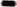 CAPITOLUL VIREGULI GENERALE PRIVIND AMPLASAREA MIJLOACELOR DE PUBLICITATEArt. 19- (l) Publicitatea este permisă atât pe domeniul public sau privat al statului și al unității administrativ-teritoriale, cât și pe proprietatea privată a persoanelor fizice sau juridice, cu respectarea prevederilor legale în vigoare, precum și a prezentului regulament.  (2) în cazul construcțiilor-suport pentru mijloace de publicitate, indiferent de regimul de proprietate al imobilelor pe care sunt amplasate, este obligatorie afișarea de materiale publicitare pe întreaga perioadă de menținere în amplasament a acestora.  (3) în situația în care proprietarul construcției-suport pentru mijloace de publicitate nu are contracte de publicitate în derulare, va afișa materiale privind propria activitate sau materiale privind campanii educaționale, umanitare, sociale, culturale de interes public.Art.20 - Mijloacele de publicitate care se amplasează în zona drumurilor publice se autorizează și se execută cu respectarea prevederilor actelor normative în vigoare privind regimul drumurilor și circulația pe drumurile publice, ale normelor tehnice privind proiectarea și amplasarea construcțiilor, instalațiilor și panourilor publicitare în zona drumurilor, pe poduri, pasaje, precum și ale legislației ce reglementează domeniul public și regimul proprietăți.Art. 21 - (l) Amplasarea mijloacelor de publicitate este interzisă și în următoarele situații:în ariile naturale protejate de interes național și internațional, cu excepția intravilanelor incluse în acestea; în spații verzi cu caracter ornamental sau cu valoare deosebită; în locurile de joacă sau locurile de odihnă situate în zona blocurilor de locuințe colective; pe clădirile reprezentând sedii ale autorităților administrației publice locale și centrale, precum și ale instituțiilor publice, cu excepția afișajelor care anunță activitatea ce se desfășoară în interiorul sediilor; arbori;  pe zona carosabilă a străzilor și a drumurilor, indiferent de categoria acestora;  pe obiectele de artă monumentală și monumentele de for public;  pe monumentele istorice, cu excepția firmelor care anunță activitatea ce se desfășoară în interiorul clădirii și a mesh-urilor amplasate pe perioada efectuării lucrărilor de consolidare/ restaurare în condițiile prezentei legi;(2)  Se interzice acoperirea cu orice mijloc de publicitate a suprafețelor vitrate ale clădirilor.   (3)  Se interzice amplasarea mijloacelor de publicitate care prin formă, conținut, dimensiuni și culori în combinații specifice pot fi confundate cu mijloacele de semnalizare rutieră sau împiedică vizibilitatea acestora, precum și a indicatoarelor de orientare și informare.    (4) În situația în care pe fațada unei clădiri sunt amplasate mai multe firme, acestea vor fi realizate în mod unitar, fiind obligatoriu de același tip și de aceleași dimensiune, fiind încadrate simetric pe fațadă.  Art. 22 - Se interzice amplasarea mijloacelor de publicitate la o distanță mai mică de 2,00 m față de limita de proprietate a imobilelor sau terenurilor private ale persoanelor fizice si/sau juridice, fără  acordul scris al proprietarilor și numai dacă prin această amplasare nu se afectează accesul și utilizarea îngrădire a proprietății  și/sau nu se estompează în niciun fel vizibilitatea din și înspre  proprietate.Art. 23 - (l) în scopul asigurării siguranței cetățenilor și integrității bunurilor, operatorii de publicitate vor realiza mijloacele publicitare cu materiale și sisteme constructive ce respectă prevederile legale, privind calitatea în construcții.(2) Operatorii de publicitate au obligația să asigure identificarea panourilor publicitare prin înscripționarea acestora cu informații privind denumirea operatorului, codul de identificare fiscală a acestuia și numărul autorizației de construire.CAPITOLUL VIIIDispoziții finale și tranzitoriiArt. 24 - în vederea asigurării respectării prevederilor Regulamentului local privind amplasarea mijloacelor de publicitate cu situația de fapt din teren, Primăria comunei Stroiești, în termen de 30 de zile de la adoptarea acestuia, vor identifica și vor notifica proprietarii de mijloace de publicitate a căror amplasare nu mai corespunde cu noile reglementări, astfel:pentru panourile situate pe domeniul public și privat al statului și autorităților publice locale, care nu sunt autorizate în conformitate cu prevederile legale sau care au fost amplasate fără respectarea prevederilor legale ori care nu au inscripționate informațiile privind denumirea operatorului, codul de identificare fiscală al acestuia și numărul autorizației de construire, se va dispune dezafectarea;     pentru panourile situate pe proprietatea persoanelor fizice sau juridice, care nu au fost autorizate sau care nu au contracte de închiriere valabile la data intrării în vigoare a prezentei hotarari, ori care nu au inscripționate informațiile privind denumirea operatorului, codul de identificare fiscală al acestuia și numărul autorizației de construire, se va dispune dezafectarea.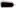 Art.25 - Dispozițiile prevăzute în prezentul regulament nu se aplică afișajului electoral care urmează regimul juridic reglementat conform legilor în domeniu.Art.26 - Prezentul regulament, poate fi modificat parțial sau integral la apariția sau schimbarea unor acte normative din domeniu, prin Hotărâre a Consiliului local.Art.27- Deținătorii de panouri publicitare au obligația ca, în situații de urgență și/sau speciale, la solicitarea Primăriei Stroiești, să afișeze informațiile importante destinate populației.Art.28 - Taxele pentru eliberarea certificatelor de urbanism, a autorizațiilor de construire și a altor avize, taxele pentru folosirea mijloacelor de publicitate sunt stabilite anual, prin HCL privind stabilirea și aprobarea nivelului impozitelor pentru fiecare an fiscal, în conformitate cu Legea nr. 227/2015- privind codul Fiscal,PREŞEDINTE DE ŞEDINŢĂ                                                          CONTRASEMNEAZĂ,CONSILIER LOCAL                                                      SECRETAR GENERAL AL COMUNEIGRĂMADĂ DUMITRU DANIEL                                                  ROŞU ELENA- BRÎNDUŞA                                                                ROMÂNIAJUDEŢUL SUCEAVACOMUNA STROIEŞTINr. 9099 din 10.08.2020REFERAT DE APROBAREla Proiectul de hotărâre privind aprobarea Regulamentului local de publicitate stradală în comuna Stroiești, jud. SuceavaStimaţi consilieri,  Dinamica activității de publicitate, în general, și cea din comuna Stroiești, în special , este reflectată prin solicitări din partea firmelor pentru amplasarea pe domeniul public și privat a unor diverse forme de publicitate exterioară cât și datorită apariției unor noi acte normative care reglementează diverse aspecte ale autorizării și executării firmelor și reclamelor publicitare, dar și a altor forme de publicitate, se impune elaborarea unui ,, Regulament Local de Publicitate ,, care să permită atât dezvoltarea liberă a publicității cât și protejarea aspectului urbanistic unitar și civilizat al comunei.     În vederea obținerii acestui deziderat, este necesar ca autorizarea/avizarea și executarea firmelor și reclamelor publicitare să respecte  următoarele principiile generale :executarea lucrărilor de construire privind firmele și reclamele publicitare să fie permisă numai în baza unei autorizații de construire, emisă în conformitate cu prevederile legii nr. 50/1991 republicată, privind autorizarea executării lucrărilor de construcții ;firmele și reclamele publicitare trebuie să respecte, atât prin formă cât și prin informația transmisă prin acestea, trebuie să respecte prevederile legii nr.185/2013 privind amplasarea și autorizarea mijloacelor de publicitate ;firmele și reclamele publicitare se vor autoriza și executa cu respectarea prevederilor Ordonanșei nr. 43/1997 , republicată, privindregimul drumurilor  precum și prevederile OUG nr. 195/2002 privind circulația pe drumurile publice Fașă de aspecteleprezentate supun spre dezbatere și aprobare prezentul proiect de hotărâre .Iniţiator,PRIMARSENIC MIHAIStroieşti , 10 august 2020ROMÂNIAJUDEŢUL SUCEAVACONSILIUL LOCAL AL COMUNEI STROIESTINr.9097 din 10.08.2020   RAPORT la Proiectul de hotărâre privind aprobarea Regulamentului local de publicitate stradală în comuna Stroiești, jud. SuceavaStimaţi consilieri, Având în vedere prevederile legii nr. 154/2017 pentru modificarea și completarea Legii nr. 185/2013 privind  amplasarea și autorizarea mijloacelor de publicitate, având în vedere necesitatea adoptării unui Regulament local de publicitate stradală în comuna Stroiești și în temeiul  Codului Administrativ , al Ordonanței  nr. 2/2001 privind regimul juridic al contravențiilor, legea nr. 50/1991 privind executării lucrărilor de construcții, propun spre dezbatere și avizare proiectul inițiat de domnul Senic Mihai- primar Întocmit, Responsabil urbanism Maranda Dumitrița - OanaStroieşti , 10 august 2020